学籍异动申请操作手册学籍异动申请点击  学籍异动申请 菜单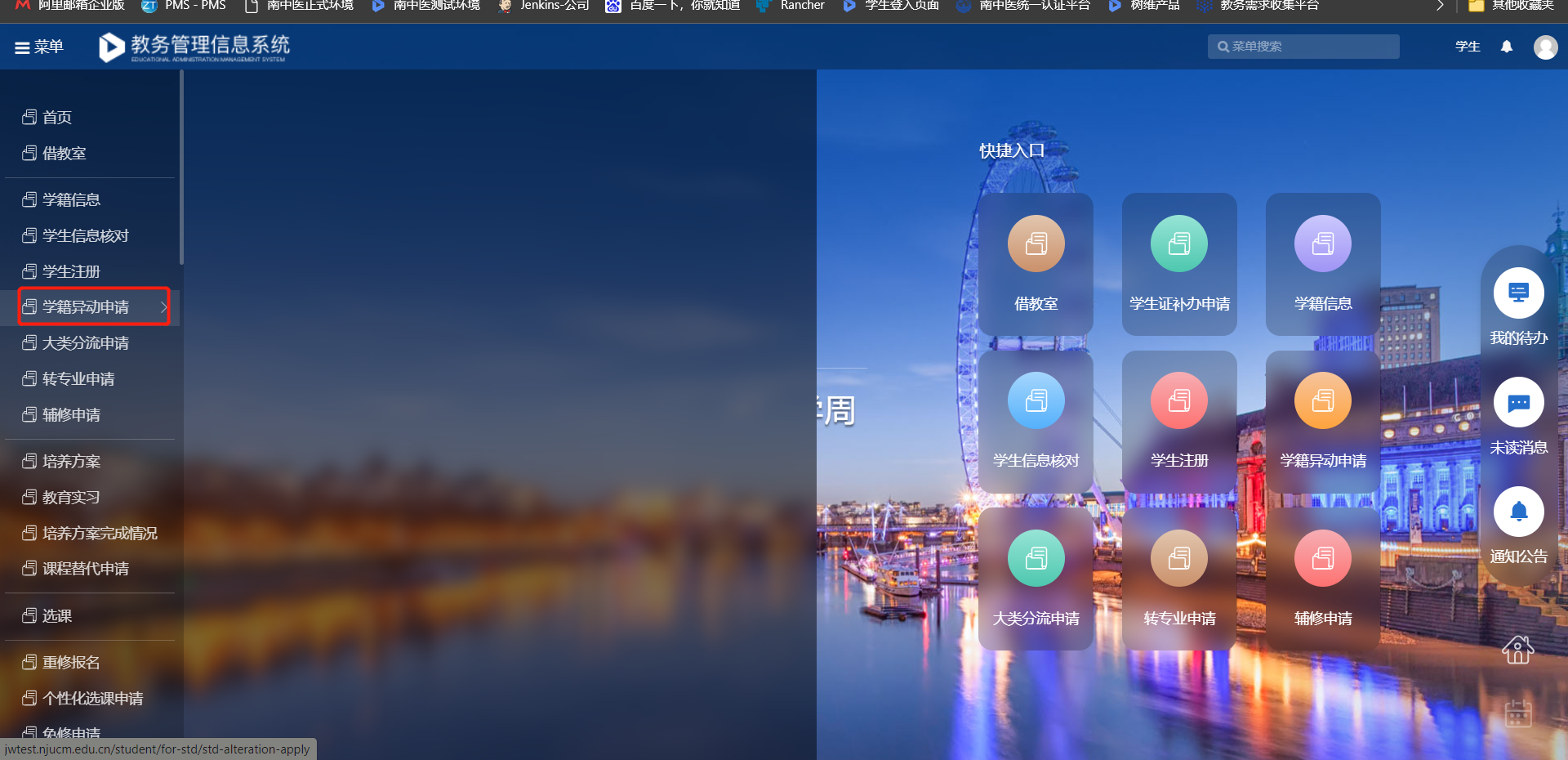 选择 相应的学籍异动类型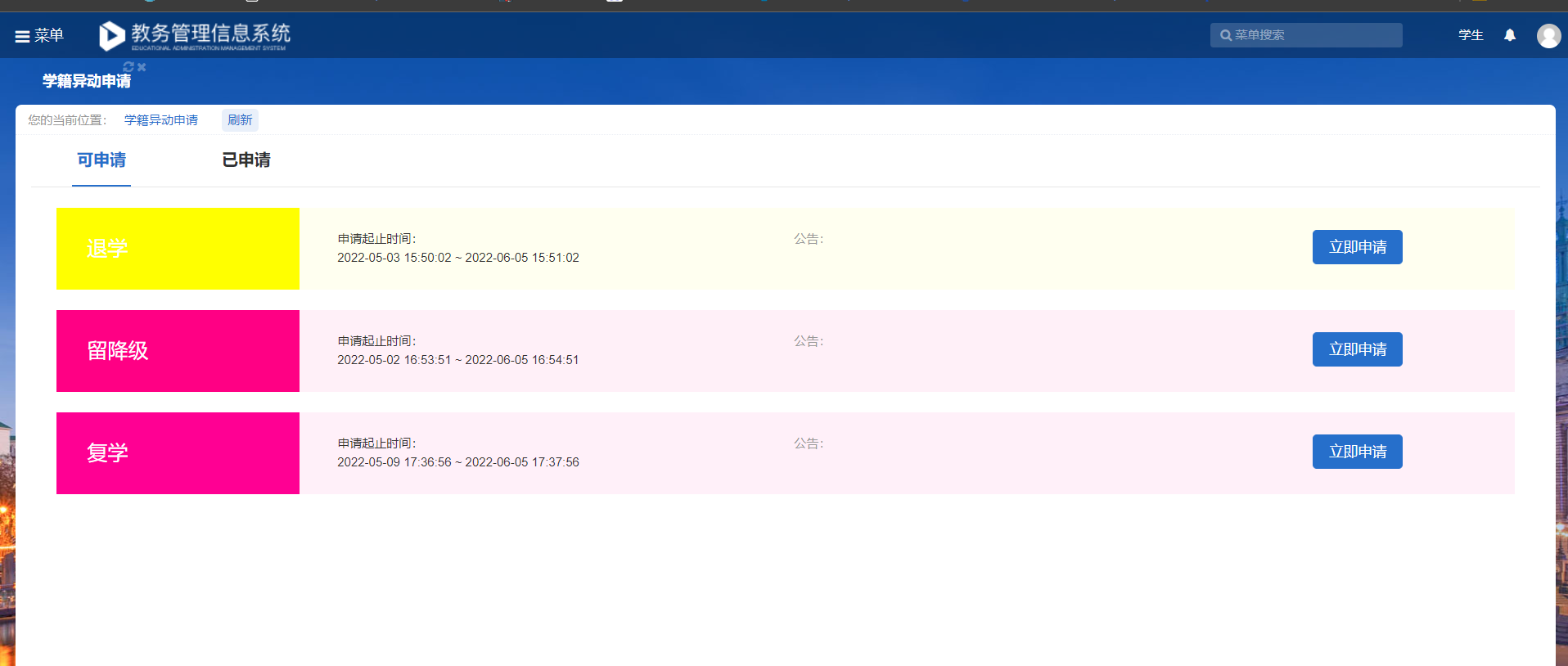 填写表单内容后可保存/提交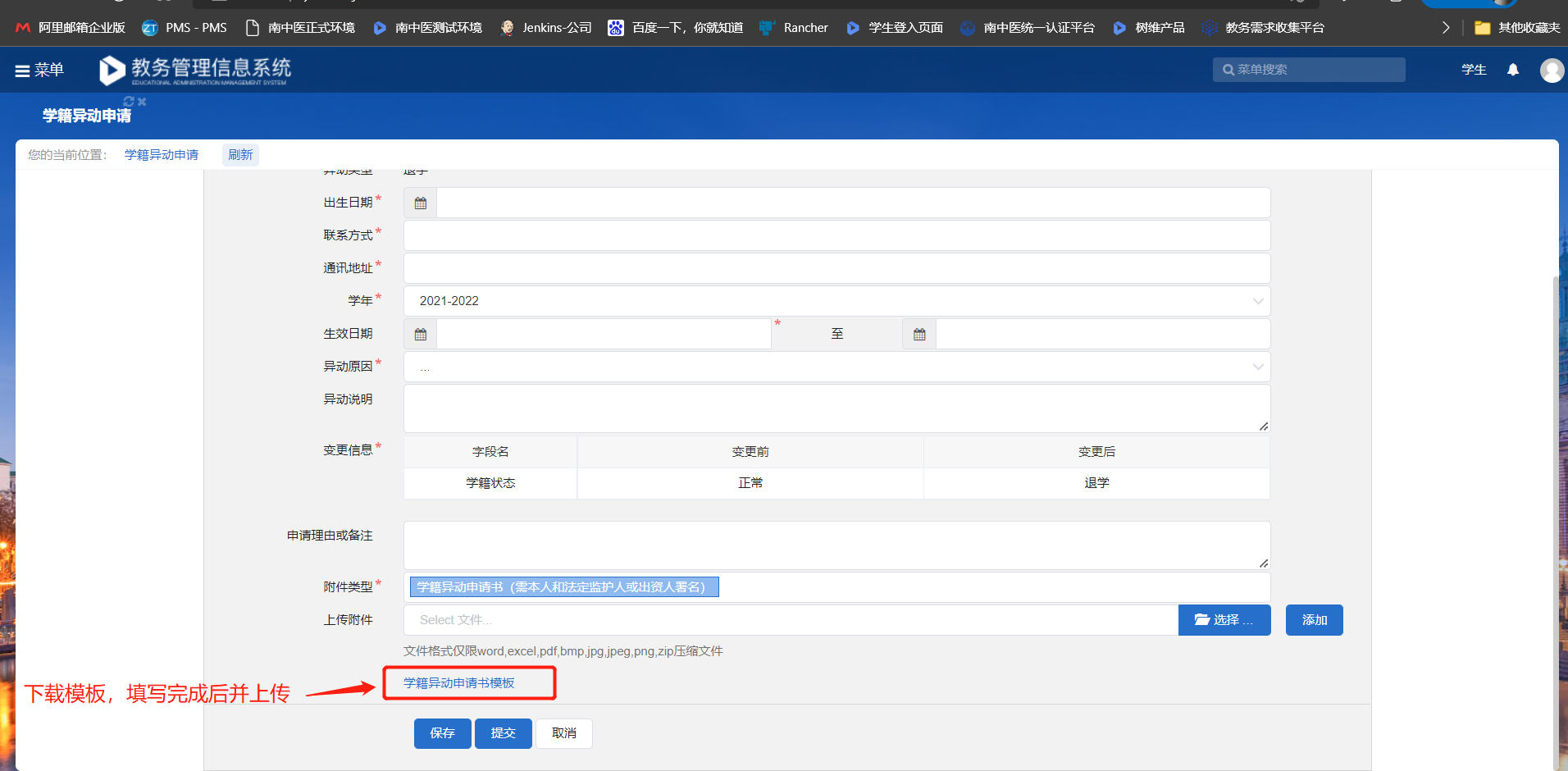 在 已申请 查看申请进度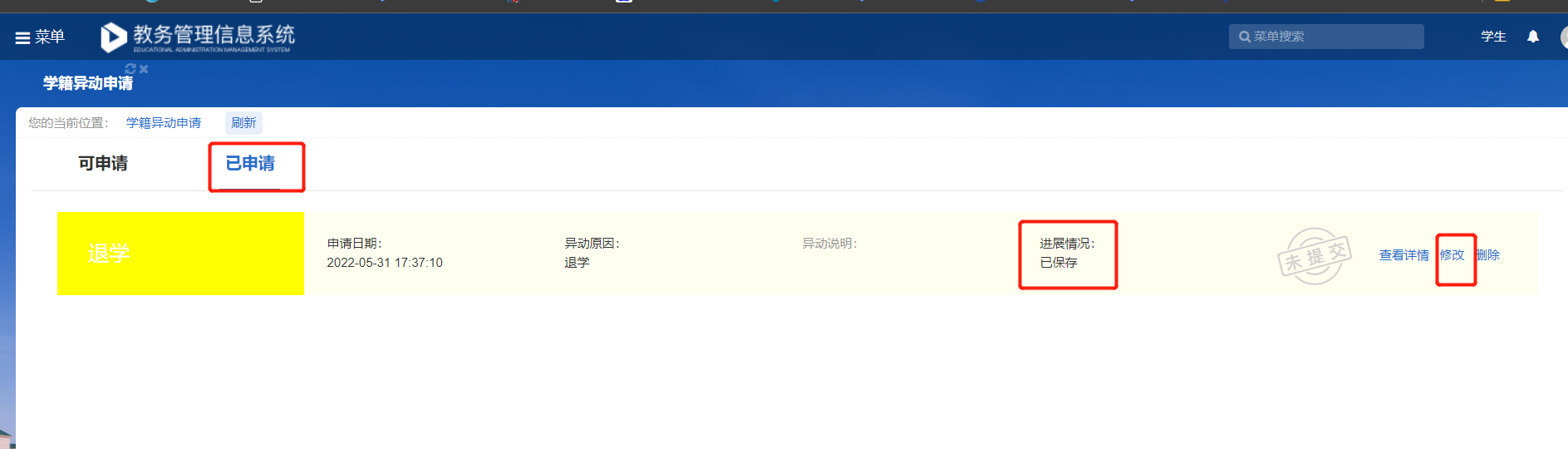 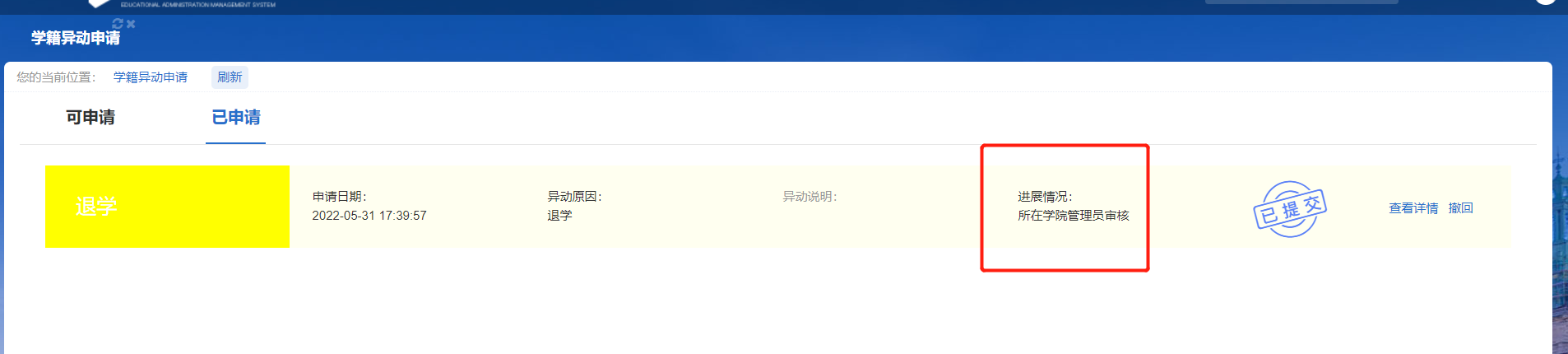 